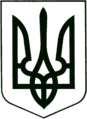 УКРАЇНА
МОГИЛІВ-ПОДІЛЬСЬКА МІСЬКА РАДА
ВІННИЦЬКОЇ ОБЛАСТІР І Ш Е Н Н Я №176Про надання МКП «Житловокомунгосп»дозволу на отримання кредитного лімітуна поточний рахунокКеруючись ст.ст. 26, 60, 70 Закону України «Про місцеве самоврядування в Україні», розглянувши звернення МКП «Житловокомунгосп» код ЄДРПОУ 30088084, м. Могилів - Подільський, вул. Шевченка, буд. 63, з метою поповнення обігових коштів та покращення розрахунків по платежах до бюджету, -   міська рада ВИРІШИЛА:Надати дозвіл МКП «Житловокомунгосп» код ЄДРПОУ 30088084 на отримання кредитного ліміту на поточний рахунок від АТ КБ «ПРИВАТБАНК» код ЄДРПОУ 14360570 на наступних умовах:а) сума кредиту: загальний кредитний ліміт не може перевищувати 200000 (двісті тисяч) гривень 00 копійок;б) зміна суми кредиту: може змінюватися протягом дії кредитного договору в межах погодженого вище загального кредитного ліміту без додаткових погоджень та без підписання додаткових угод до кредитного договору;в) відсоткова ставка за користування кредитним лімітом: за час фактичного користування кредитним лімітом банку сплачуються відсотки в розмірі 21% (двадцять один відсоток) річних, відсотки у разі непогашення кредиту у продовж 30 днів з дати початку безвідсоткового періоду, починаючи з 31-го дня після дати закінчення періоду у котрому дебетове сальдо підлягало обнулінню (з моменту виникнення простроченої заборгованості): 42% (сорок два відсотки) річних;г) комісії: комісія за користування кредитним лімітом (сплата щомісячно     1-го числа від суми максимального сальдо кредиту, що існував на кінець банківського дня у будь-який з днів за попередній місяць – 0,5 % (пів відсотка);д) строк дії даного рішення – 12 місяців (у випадку продовження строку дії кредитного договору дане рішення підлягає оновленню на новий строк).2.	Надати повноваження директору МКП «Житловокомунгосп» код ЄДРПОУ 30088084 на укладання та підписання від імені підприємства з АТ КБ «ПРИВАТБАНК» необхідні супроводжуючі правочинні документи та документи пов’язані з отриманням кредиту.3. Контроль за виконанням даного рішення покласти на першого заступника міського голови Безмешука П.О. та на постійну комісію міської ради з питань фінансів, бюджету, планування соціально - економічного розвитку, інвестицій та міжнародного співробітництва (Трейбич Е.А.).            Міський голова                                                      Геннадій ГЛУХМАНЮКВід 12.05.2021р.7 сесії8 скликання